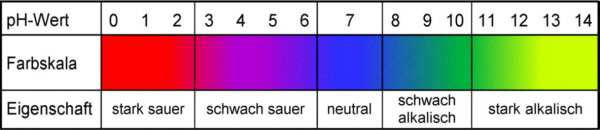 Die Zunge als Messinstrument – sauer oder nicht sauer?StoffGeschmackseindruckSchmeckt sauer!Schmeckt nicht sauer!Leitungs-wasser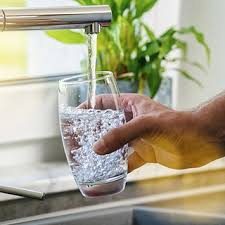 schmeckt nach nichtsZucker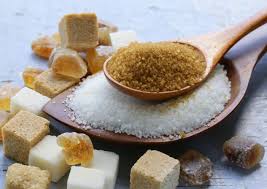 Apfelsaft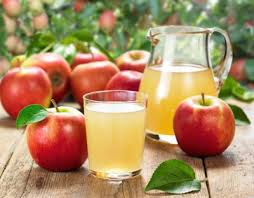 Zitronen-saft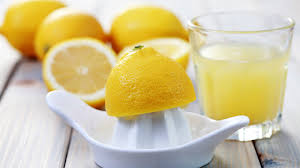 Cola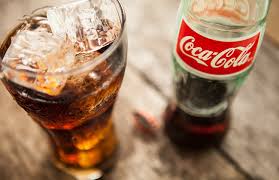 Fanta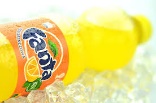 Vitamin C – Brause-tabletten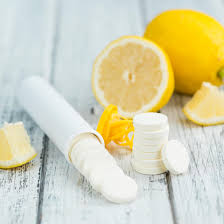 Mineral-wasser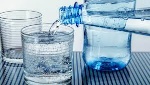 sprudelt,Essig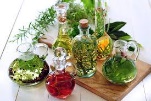 Die Zunge des Chemikers!Glas 1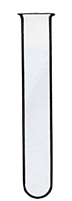 Glas 1Glas 2Glas 2Glas 3Glas 3Glas 4Glas 4Glas 5Glas 5Glas 6Glas 6Glas 7Glas 7Inhalt der Gläser: Blaukrautsaft +Inhalt der Gläser: Blaukrautsaft +Inhalt der Gläser: Blaukrautsaft +Inhalt der Gläser: Blaukrautsaft +Inhalt der Gläser: Blaukrautsaft +Inhalt der Gläser: Blaukrautsaft +Inhalt der Gläser: Blaukrautsaft +Farbe:Farbe:Farbe:Farbe:Farbe:Farbe:Farbe: